AVIS PUBLIC PROMULGATION RÈGLEMENT NO. 311-2ADOPTION DU RÈGLEMENT NO. 311-2 POUR MODIFIER 
NO.311 RÉGIE INTERNE, PERMIS ET CERTIFICATSAVIS PUBLIC est donné de ce qui suit :Lors d'une séance régulière tenue le 3 avril 2023, le conseil municipal du Canton de Hemmingford, a autorisé par résolution, 2023-04-60, le règlement no. 311-2.La modification du règlement est nécessaire suivant l’adoption du nouveau règlement no. 333 afin d’incorporer les documents exigés pour la demande de permis de démolition et l’ajout de documents exigés pour la demande de permis de remblai.Le présent avis tient lieu de RÉSUMÉ.Ce règlement peut être consulté au bureau municipal, situé au 505, rue Frontière, local 3, à Hemmingford. 450 247-2050PUBLIC NOTICE is given of the following:PROMULGATION OF REGULATION NO. 311-2Adoption of by-law no. 311-2At a regular meeting held on April 3, 2023, the Municipal Council of the Township of Hemmingford, by resolution, 2023-04-60, authorized By-law No.311-2.The amendment of the by-law is necessary following the adoption of the new by-law no. 333 in order to incorporate the documents required for the demolition permit application and the addition of documents required for the backfill permit application.This notice serves as a SUMMARY.This by-law may be consulted at the municipal office, located at 505 Frontier Street, Suite 3, in Hemmingford. 450-247-2050Donné à Hemmingford, ce 06 avril 2023/ Given in Hemmingford, this April 06th 2023.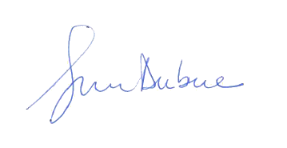 Sylvie DubucDirectrice générale et greffière-trésorière.